Objednací listč. 251/22/7 Předmět objednávky 	Množství	Předpokl. cena Kč 	Celkem (s DPH): 	170 365,27 Kč Popis objednávky:Žádáme o opravu výtluků asfaltem, včetně frézování, na komunikaci u sportovní haly STARZ, ul. Máchova, Strakonice - dle cenové nabídky z 08.11.2022. Cena bez DPH činí 140.797,74 Kč, tj. cena včetně DPH činí 170.365,27 Kč.Termín dodání: 31. 5. 2023 Bankovní spojení: ČSOB, a.s., č.ú.: 182050112/0300	IČ: 00251810	DIČ: CZ00251810Upozornění:	Na faktuře uveďte číslo naší objednávky.	Kopii objednávky vraťte s fakturou.	Schválil:	Ing. Jana Narovcová	vedoucí odboru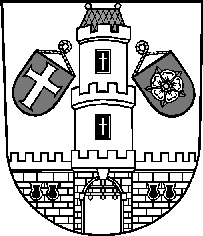 Město StrakoniceMěsto StrakoniceMěstský úřad StrakoniceOdbor majetkovýVelké náměstí 2386 01 StrakoniceVyřizuje:Ing. Oldřich ŠvehlaTelefon:383 700 322E-mail:oldrich.svehla@mu-st.czDatum: 30. 11. 2022Dodavatel:ZNAKON, a.s.Sousedovice 44386 01  StrakoniceIČ: 26018055 , DIČ: CZ26018055Oprava výtluků asfaltem na komunikaci u sport_haly STARZ, Máchova ul. Strakonice1170 365,27